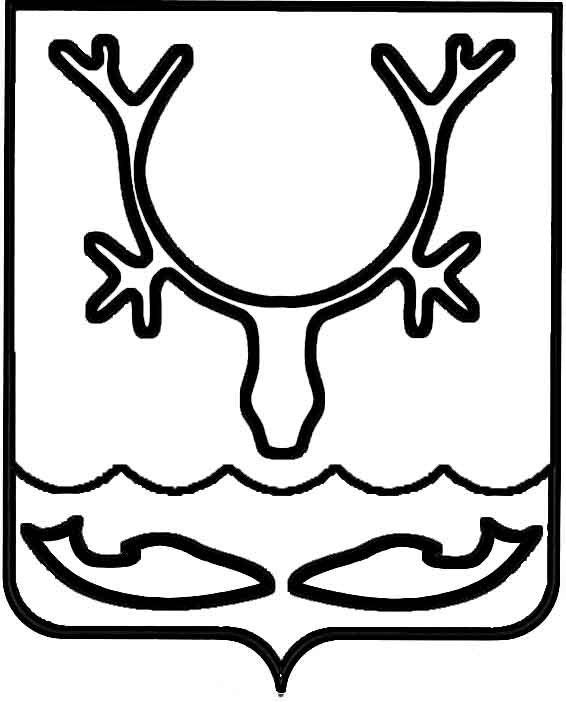 Администрация муниципального образования
"Городской округ "Город Нарьян-Мар"ПОСТАНОВЛЕНИЕО внесении изменений в постановление Администрации МО "Городской округ "Город Нарьян-Мар" от 13.06.2017 № 632Руководствуясь Федеральным законом от 12.06.2002 № 67-ФЗ "Об основных гарантиях избирательных прав и права на участие в референдуме граждан Российской Федерации", Положением о Государственной системе регистрации (учета) избирателей, участников референдума в Российской Федерации, утвержденным постановлением Центральной избирательной комиссии Российской Федерации                    от 06.11.1997 №134/973-II, с целью обеспечения своевременной регистрации (учета) избирателей, участников референдума Администрация муниципального образования  "Городской округ "Город Нарьян-Мар"П О С Т А Н О В Л Я Е Т:1.	Внести в постановление Администрации МО "Городской округ "Город Нарьян-Мар" от 13.06.2017 № 632 "О мерах по реализации Федерального закона 
от 12.06.2002 № 67-ФЗ "Об основных гарантиях избирательных прав и права на участие в референдуме граждан Российской Федерации" в части обеспечения работы 
по регистрации (учету) избирателей, участников референдума" следующие изменения:1.1. пункт 1 изложить в следующей редакции:"1. Возложить на муниципальное казенное учреждение "Управление городского хозяйства г. Нарьян-Мара" в лице управления информационных технологий 
и массовых коммуникаций работу по подготовке сведений об избирателях, проживающих на территории муниципального образования "Городской округ "Город Нарьян-Мар", для проведения регистрации (учета) избирателей в соответствии 
с требованиями Положения о Государственной системе регистрации (учета) избирателей, участников референдума в Российской Федерации, утвержденного постановлением Центральной избирательной комиссии Российской Федерации 
от 06.11.1997 № 134/973-II (далее – Положение), по состоянию на 20-е число каждого месяца.";1.2. в пункте 3 слова "главе МО "Городской округ "Город Нарьян-Мар" заменить словами "главе муниципального образования "Городской округ "Город Нарьян-Мар";1.3. в пункте 3.5 слова "главе МО "Городской округ "Город Нарьян-Мар" заменить словами "главе муниципального образования "Городской округ "Город Нарьян-Мар";1.4. в пункте 6 слова "проживающих на территории МО "Городской округ "Город Нарьян-Мар"," заменить словами "проживающих на территории муниципального образования "Городской округ "Город Нарьян-Мар",";1.5. Приложение 7 к постановлению изложить в следующей редакции:"Приложение 7к постановлению Администрации МО"Городской округ "Город Нарьян-Мар"от 13.06.2017 № 632СПИСОКлиц, уполномоченных получать информацию и передавать ее в Избирательную комиссию Ненецкого автономного округа".2.	Настоящее постановление вступает в силу после его официального опубликования.07.05.2024№7031.Семко Евгений Владимирович
– начальник управления информационных технологий 
и массовых коммуникаций МКУ "Управление городского хозяйства г. Нарьян-Мара";2.Мамонтова Полина Николаевна
– ведущий инженер-программист отдела информационных технологий управления информационных технологий и массовых коммуникаций МКУ "Управление городского хозяйства г. Нарьян-Мара"Глава города Нарьян-Мара О.О. Белак